30 November 2016, 8:00am - 3rd Floor Dalhousie Student Union BuildingRoll Call; Old Business;New LogoPossibly go forward with Lightbulb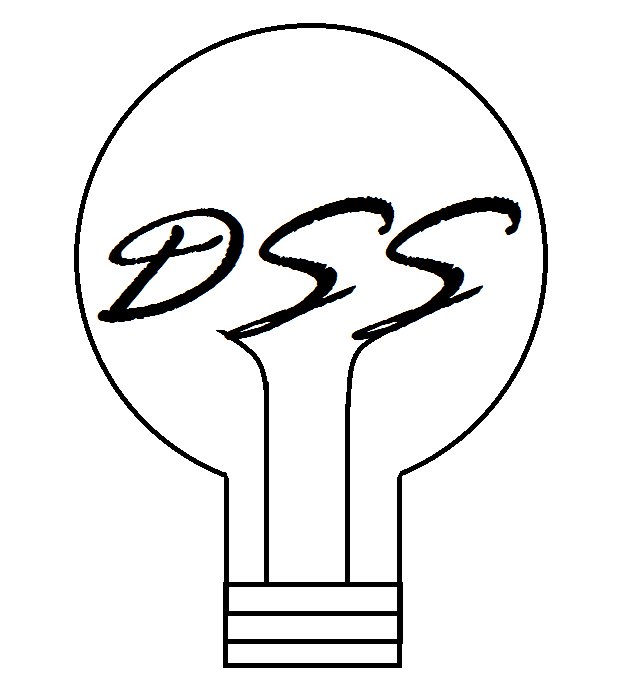 New Business;December 5th Council AgendaExecutive ReviewAsk Tammy to see if she wants the executive to fill out the executive reviewSRI posterTo be posted on websiteAll other business